ПЛАН № 12 (2 години)Тема: Вживання  великої літериОпрацювати такі питання1. Правила  вживання  великої літери.2. Велика  літера на  початку речення, при звертаннях, у ремарках і рубриках.3. Велика літера після двокрапки, на початку цитати тощо.4. Велика літера  у  власних назвах.5. Велика літера у складноскорочених назвах.6. Графічні  скорочення  й велика буква  в  них. Засвоїти основні поняття: велика літера, власні і загальні назви, складноскорочені назви. ЛітератураГоловащук С. І. Орфографічний словник складних слів української мови. Київ : Наукова думка, 2008. 288 с.Головащук С. І. Словник-довідник з правопису та слововживання /за ред. В. М. Русанівського. Київ : Наукова думка, 1989. 832 с.Єфименко І. Актуальні проблеми правопису власних особових назв.      Дивослово. 2004. №7. С.23–25.Козачук Г. О. Українська мова : практикум : навч. посібник. Видання друге. Київ : Вища школа, 2008. С. 74–81.Лаврінець О. Я., Симонова К. С., Ярошевич І. А. Читай і знай! 2: Довід.-практикум з фонетики, орфоепії, орфографії, лексикології, фразеології сучасної української мови. Київ : Вид. дім «Києво-Могилянська академія», 2009. С. 50–62.Масенко Л. Т. Українські імена і прізвища.  Київ, 1990. 48 с. Молодковець М. І. Тема «Написання імен по батькові та прізвищ людей». Вправи на закріплення. Вивчаємо українську мову та літературу. 2007. № 9. С. 9. Орфографічний словник української мови : близько 120 000 слів / уклад.: С. І. Головащук, М. М. Пещак, В. М. Русанівський, О. О. Тараненко. Київ : Довіра, 1994. 864 с.Пономарів О. Особові імена та прізвища. Урок української. 2001. № 9. С. 29–32.Скрипник Л. Г., Дзятківська Н. П. Власні імена людей : словник-довідник / за ред. В. М. Русанівського. Київ : Наукова думка, 1986.      312 с.Фурдуй М. І. Українська мова : практикум : навч. посібник / за ред. В. В. Різуна. 4-те вид., переробл. і доповн. Київ : Либідь, 2011. С. 170–186, 198–212.Український правопис. 4-е вид., випр. й доп.  Київ, 2004.  С.29–45. Український правопис. Затверджений Українською національною комісією з питань правопису.  Київ, 2019.  С. 50–69.Ющук І. П. Практикум з правопису української мови. Київ : Освіта, 2002. С. 81–87, 145–152, 155–172. Виконати вправи й завдання вдома 	Козачук Г. О. Українська мова : практикум : навч. посібник. Видання друге. Київ : Вища школа, 2008. Вправа 130, 132 (С. 80).Завдання для виконання в аудиторії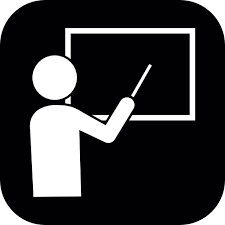 1. Наведені  слова  згрупуйте у 8 груп, визначивши правописну норму, що їх об’єднує. Знайдіть слова з неправильним уживанням великої букви.Данило Галицький, Повість „Тіні забутих предків”, Сніжинка (зоонім), Козеріг (космонім), Далекий Схід, Біла Церква, Різдво Христове, Великий Піст, Карл Сміливий, кінофільм „Камінний хрест”, Сірко (зоонім), Марс, Південне Полісся, Медобори,  День Незалежності України, Спасівка,  Ахіллесова П’ята, „Євангеліє”, Красень(зоонім), Чумацький Шлях, Північна Буковина, Булонський Ліс, День Державного Прапора України, Великдень, Костянтин Острозький, пісня „Чорнобривці”, Гнідко (зоонім), Сузір’я Великого Пса, Країни Заходу, Жовті Води, День Радіо, Івана Купала, Нестор Літописець, Сивий (зоонім), Сатурн, Затока Святого Лаврентія, Петра  й Павла, Рябко (зоонім), Близнюки (космонім), Різдво.2. Від поданих  іменників утворіть прикметники, запишіть їх з великої чи малої літери.Твори (Шевченко), мова (Езопа), схили (Дніпро), поезії (Франко), п’ята (Ахіллес), батіг (Петро), теорема (Піфагора), лист (Катерина), вузол (Гордій), сонати (Бетховена),  рукописи (Огієнко), вузол (Гордія), слово(Стус).Запишіть графічні скорочення до поданих нижче слів та допишіть до них власні назви. Професор, доцент, доктор економічних наук, сторінка, том, аркуш, збірник, частина, станція, сторіччя, область, район, острів, озеро, грам, гектар, роки, завідувач, начальник, науково-дослідний, цього року, дивись, таким чином, телефон, карбованець, центнер, примірник, екземпляр, штука, поточний рахунок, тисячі, вулиця, година, площа, параграф (пункт), місце печатки, акціонерний, сільськогосподарський.Запишіть подані власні назви з великої чи малої літери, поясніть їх правопис.(О,о)рганізація (О,о)б’єднаних (Н,н)ацій; (О,о)рден (К,к)нягині Ольги; (Р,р)еспубліка (П,п)ольща; (Ф,ф)ранківські сонети; (Ш,ш)евченківські (Д,д)ні; (В,в)олодимир (М,м)ономах; (Б,б)алет (З,з)апорожець (З,з)а (Д,д)унаєм; (Б,б)удинок (Х,х)удожника; (Г,г)азета (Д,д)зеркало (Т,т)ижня; (У,у)країнська (П,п)равославна (Ц,ц)ерква; (С,с)вятий (М,м)иколай; (Р,р)оман (В,в)еликий; (Б,б)удда; (П,п)резидент ( Н, н) аціональної (А,а) кадемії (Н,н) наук України; (М,м)авка;(В,в)еликий (В,в)із;  (Е,е)поха (В,в)ідродження; (К,к)оролівство (Б,б)ельгія: (С,с)лобожанщина; (К,к)онституційний (С,с)уд України; (Т,т)ехнологічне (У,у)правління зі  (З,з)багачення (В,в)угілля; (К,к)афедра   (У,у)країнської (М,м)ови   (З,з)апорізького   (Н,н)аціонального (У,у)університету; (Г,г)енеральний (П,п)рокурор України; (Л,л)ауреат (Д,д)ержавної  (П, п)ремі ї  України   ім.  Т.Г.Шевченка; (Г,г)енерал-(П,п)олковник  (Ю,ю)стиції; (Ф,ф)ірма   «(С,с)віточ»; (Б,б)ертолетова (С,с)іль; (Ш,ш)оста (С,с)есія (З,з)апорізької (М,м)ісьої (Р,р)ади; (Ж,ж)итомирська (А,а)втострада; (Н,н)аціональна (Г,г)вардія України; (К,к)иєво-(М,м)огилянська (А,а)кадемія; (М,м)узей (М,м)агії;  (О,о)зеро (С,с)иневир; (В,в)идавництво «(Д,д)ніпро»; (М,м)ис (Д,д)оброї (Н,н)адії; (Ц,ц)ерква (Р,р)іздва (Х,х)ристового: (М,м)ережа (П,п)екарень «(Л,л)ьвівські (П,п)ляцки»;               лате;   (О,о)рден «(Б,б)ойовий (В,в)олонтер»; (Т,т)овариство (Ч,ч)ервоного (Х,х)реста; (М,м)іжнародний (К,к)комітет (Ч,ч)ервоного (Х,х)реста; (М,м)едаль (З,з)а (В,в)рятоване (Ж,ж)иття. Зверніть увагу на зміни в правилах нового правопису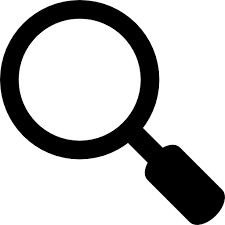 Питання для самоконтролю 1.Як пишуться назви посад, звань, учених ступенів, титулів, рангів, чинів?2.Сформулюйте правила написання назв фірм, компаній, банків.3.Назвіть правописні норми, відповідно до яких пишуться астрономічні найменування.4.З’ясуйте, як пишуться назви культових книг, релігійних понять.5. Як пишуться назви органів влади, установ, організацій, товариств, партій, об’єднань, підприємств, фірм, агентств.6.Як пишуться географічні та адміністративно-територіальні назви?7.Окресліть правописні норми, за якими пишуться назви документів, пам’яток історії та культури, творів літератури та мистецтва, друкованих органів.8. Як пишуться назви орденів, медалей, відзнак, премій, товарних знаків, марок виробів.9.Сформулюйте правила написання лапок при власних назвах.10. Наведіть найпоширеніші умовні графічні скорочення.Український правопис старої редакціїУкраїнський правопис 2019 рокуД О П О В Н Е Н ОД О П О В Н Е Н О§ 38 п. 25З великої літери в лапках пишуться назви літаків, автомобілів, тракторів та інших машин, пов’язані з найменуванням моделі, заводу, фірми, що їх виготовляють: літа́к «Анте́й», автомобі́ль «Та́врія», авто́бус «Тури́ст», комба́йн «Ни́ва», тра́ктор «Білору́сь».Це правило поширюється й на назви виробів, продуктів, що стали фірмовим або сортовим їх означенням: цуке́рки «Столи́чні», цигарки́ «Украї́нські», вино́ «Перли́на сте́пу», цуке́рки «Пташи́не молоко́».§ 58. Назви товарних знаків, марок виробів 1. Торгові назви продуктових, парфумерних і т. ін. товарів, тютюнових виробів, вин, мінеральних вод та інших напоїв беремо в лапки і пишемо з великої букви: цуке́рки «Асорті́», сир «Королі́вський», ковбаса́ «Кра́ківська», шокола́д «Сві́точ», цигарки́ «Украї́нські», вино́ «Перли́на сте́пу», конья́к «Та́врія», мінера́льна вода́ «Мо́ршинська», напі́й «Жи́вчик», духи́ «Ліле́я», шампу́нь «Оли́вковий», кросі́вки «Найк», взуття ́«Крокс». 2. Назви виробничих марок технічних виробів (машин, приладів і т. ін.) беремо в лапки і пишемо з великої букви: автомобілі «Ніса́н», «Во́льво», «Фольксва́ген»), літак «Бо́їнг 777», тра́ктор «Слобожа́нець». Але назви самих виробів беремо в лапки і пишемо з малої букви: «ніса́н», «во́льво» «фольксва́ген» (автомобілі), «бо́їнг» (літак). «слобожа́́нець» (трактор). 3. Власні назви кораблів, поїздів, літаків тощо беремо в лапки, і перше слово в назві (і всі власні назви) пишемо з великої букви: круї́зний ла́йнер «Гармо́нія морі́в», по́їзд «Чорномо́рець». 4. Абревіатурні назви виробничих марок і виробів пишемо без лапок: Ан-225, А-340, В-77, КрАЗ.§ 38 п. 25З великої літери в лапках пишуться назви літаків, автомобілів, тракторів та інших машин, пов’язані з найменуванням моделі, заводу, фірми, що їх виготовляють: літа́к «Анте́й», автомобі́ль «Та́врія», авто́бус «Тури́ст», комба́йн «Ни́ва», тра́ктор «Білору́сь».Це правило поширюється й на назви виробів, продуктів, що стали фірмовим або сортовим їх означенням: цуке́рки «Столи́чні», цигарки́ «Украї́нські», вино́ «Перли́на сте́пу», цуке́рки «Пташи́не молоко́».§ 60. Велика буква в особливому стилістичному вживанні 1. З великої букви пишемо такі найменування, як Висо́кі Догові́рні́ Сто́рони, Надзвича́йний і Повнова́жний Посо́л (в актах міжнародного значення, у дипломатичних документах), А́втор, Видавни́цтво (в авторському договорі), Замо́вник, Викона́вець (в угодах) і т. ін. 2. З великої букви пишемо займенники Ви, Ваш як форму ввічливості у звертанні до однієї конкретної особи в листах, офіційних документах тощо: Повідомляємо Вам…, Вітаємо Вас…, у відповідь на Ваш запит… 3. З великої букви пишемо деякі загальні назви в контекстах, де наголошено на особливому змісті цих назв: Ба́тьківщи́на§ 38 п. 25З великої літери в лапках пишуться назви літаків, автомобілів, тракторів та інших машин, пов’язані з найменуванням моделі, заводу, фірми, що їх виготовляють: літа́к «Анте́й», автомобі́ль «Та́врія», авто́бус «Тури́ст», комба́йн «Ни́ва», тра́ктор «Білору́сь».Це правило поширюється й на назви виробів, продуктів, що стали фірмовим або сортовим їх означенням: цуке́рки «Столи́чні», цигарки́ «Украї́нські», вино́ «Перли́на сте́пу», цуке́рки «Пташи́не молоко́».§ 61. Велика буква у складноскорочених назвах§ 40 Графічні скорочення25 скорочень.§ 62. Графічні скороченняБлизько 100 скорочень.